Intervención de la delegación de Cuba, en ocasión del examen de los Emiratos Árabes Unidos. 29º período de sesiones del Grupo de Trabajo del Examen Periódico Universal del Consejo de Derechos Humanos. Ginebra, 22 de enero de 2018.Señor Presidente:Damos la más cordial bienvenida a la delegación de los Emiratos Árabes Unidos. Los felicitamos por la presentación del informe nacional, que muestra los esfuerzos para promover y proteger los derechos humanos en el marco de su legislación nacional, y sus obligaciones hacia la comunidad internacional.Reconocemos los esfuerzos del país para reducir la brecha entre los géneros y lograr el equilibrio entre hombres y mujeres en los sectores público y privado, en particular en los puestos de adopción de decisiones. Sobre este particular, ¿nos podrían indicar los avances registrados por el Consejo de Equilibrio entre los Géneros desde su creación en 2015?Recomendamos a los Emiratos Árabes Unidos fortalecer los esfuerzos del Comité Nacional de Lucha contra los Delitos de Trata de Personas en línea con los cinco pilares de las Naciones Unidas Les deseamos los mayores éxitos en su examen.Muchas gracias.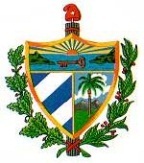 REPUBLICA DE CUBAMisión Permanente ante la Oficina de las Naciones Unidas en Ginebra y los Organismos Internacionales con sede en Suiza